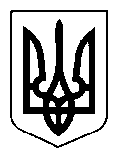 УКРАЇНАЩАСЛИВЦЕВСЬКА  СІЛЬСЬКА  РАДАГЕНІЧЕСЬКОГО  РАЙОНУ  ХЕРСОНСЬКОЇ ОБЛАСТІ    РІШЕННЯСХХIХ СЕСІЇ   VІІ   СКЛИКАННЯвід   16.10.2020 р. _№_ 2633_Про збільшення статутного капіталуКП «МАКС-ІНВЕСТ»Щасливцевської сільської ради.         Розглянувши заяву директора КП «МАКС-ІНВЕСТ» Щасливцевської сільської  ради Сальникова О.В. про виділення  коштів у сумі  ***  гривень  з метою благоустрою території Щасливцевської сільської ради по вул. Гагаріна, ***, село Щасливцеве Генічеського району Херсонської області, керуючись      пунктами 27, 29, 30  статті 26 Закону України «Про місцеве самоврядування в Україні», сесія Щасливцевської сільської радиВИРІШИЛА:1. Збільшити статутний капітал КП «МАКС-ІНВЕСТ» Щасливцевської сільської ради на *** гривень за рахунок коштів сільського бюджету.2.Затвердити статутний капітал КП «МАКС - ІНВЕСТ»  Щасливцевської сільської ради у сумі  ***  гривень.3.Затвердити нову редакцію Статуту КП «МАКС-ІНВЕСТ» Щасливцевської сільської ради (ідентифікаційний  код  юридичної  особи ***)  згідно з додатком  до  цього  рішення.4. Зобов’язати директора КП «МАКС - ІНВЕСТ» Щасливцевської сільської ради Сальникова О.В. зареєструвати нову  редакцію Статуту у Генічеській РДА у визначений законом термін.5. Головному бухгалтеру внести відповідні зміни до сільського бюджету.6. Контроль за виконанням покласти на постійну депутатську  комісію з  питань  бюджету, управління комунальною власністю.                    Сільський  голова                                                В. ПЛОХУШКО